    Les doubles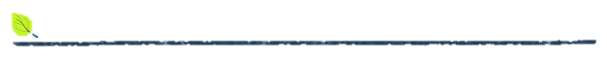 Niveau : CPObjectif(s) de la séquence : Découvrir ce qu'est un double et mémoriser les doubles jusqu'à 10Compétences visées : Mémoriser des faits numériques et des procédures : Décompositions additives et multiplicatives de 10 et de 100, compléments à la dizaine supérieure, à la centaine supérieure, multiplication par une puissance de 10, doubles et moitiés de nombres d’usage courant, etc.Séance 1 sur 3 : Découverte : les doubles jusqu’à 6Durée : 55'Objectifs :Découvrir la notion de double et commencer à mémoriser les résultats des doubles jusqu'à 6. Compétences visées :Mémoriser des faits numériques et des procédures : Décompositions additives et multiplicatives de 10 et de 100, compléments à la dizaine supérieure, à la centaine supérieure, multiplication par une puissance de 10, doubles et moitiés de nombres d’usage courant, etc.Séance 2 sur 3 : Découverte : les doubles jusqu’à 10Durée : 55'Objectifs :Construire et commencer à mémoriser les résultats des doubles jusqu'à 10. Compétences visées :Mémoriser des faits numériques et des procédures : Décompositions additives et multiplicatives de 10 et de 100, compléments à la dizaine supérieure, à la centaine supérieure, multiplication par une puissance de 10, doubles et moitiés de nombres d’usage courant, etc.Séance 3 sur 3 : EntrainementDurée : 55'Objectifs :Mémoriser les résultats des doubles jusqu'à 10. Compétences visées :Mémoriser des faits numériques et des procédures : Décompositions additives et multiplicatives de 10 et de 100, compléments à la dizaine supérieure, à la centaine supérieure, multiplication par une puissance de 10, doubles et moitiés de nombres d’usage courant, etc.L’entrainement sera repris lors du calcul mental durant plusieurs séances espacées. A la fin du processus, on pourra placer l’évaluation. Bilan :SéanceDuréeObjectifsOrganisationsMatériel1Découverte : les doubles jusqu'à 655'Découvrir la notion de double et commencer à mémoriser les résultats des doubles jusqu'à 6. Collectif - OralBinômeIndividuelAffiche de la recetteFiche d'entrainement2Découverte : les doubles jusqu'à 1055'Construire et commencer à mémoriser les résultats des doubles jusqu'à 10. Collectif - OralBinômeIndividuelAffiche de la dernière séanceFiche d'entrainement3Entrainement55'Mémoriser les résultats des doubles jusqu'à 10. Collectif - OralBinômeIndividuelAffiche de la dernière séanceFiche d'entrainementDuréeOrganisationsDéroulementMatériel105'Collectif - OralDévolution de la séquence : apprendre ce que sont les doubles. 230'Collectif - OralBinômeRecherche : afficher la recette du gâteau au yaourt. Il faut faire 2 gâteaux. Cherchez par deux combien il faudra de chaque ingrédient et écrivez le résultat sur l'ardoise. Mise en commun : associer chaque résultat à la phrase : Le double de ... est ... et à l'écriture mathématique : ... + .... = ...... Structuration : rappeler ce qu'on appelle le double : quand on prend 2 fois la même quantité. Commencer une affiche avec les 6 premiers doubles, et les faire réaliser en collectif avec les perles. Les répéter plusieurs fois collectivement afin de commencer leur mémorisation. Coller la trace écrite dans le cahier de mathématiques. Affiche de la recette320'IndividuelEntrainement : fiche d'exercices 1.Correction individuelle immédiate autant que possible. Bilan et fin de la séance.  Fiche d'entrainementDuréeOrganisationsDéroulementMatériel120'Collectif - OralTissage : rappel de la séance précédente. Rebrassage : Réciter les doubles en collectif à l'aide de l'affiche, puis sans. Ensuite, à l'aide de la première partie du diaporama, entrainement individuel sur l'ardoise. 215'Collectif - OralBinômeRecherche : afficher l'affiche de la dernière fois. Continuez l'affiche jusqu'à 10 + 10. Mise en commun : associer chaque résultat à la phrase : Le double de ... est ... et à l'écriture mathématique : ... + .... = ...... Structuration : rappeler ce qu'on appelle le double, terminer l'affiche collective, et la faire réaliser en collectif avec les perles. Les répéter plusieurs fois collectivement afin de commencer leur mémorisation. Affiche de la dernière séance320'IndividuelEntrainement : fiche d'exercices 2.Correction individuelle immédiate autant que possible. Bilan et fin de la séance.  Fiche d'entrainementDuréeOrganisationsDéroulementMatériel120'Collectif - OralTissage : rappel de la séance précédente. Rebrassage : Réciter les doubles en collectif à l'aide de l'affiche, puis sans. Ensuite, à l'aide de la deuxième partie du diaporama, entrainement individuel sur l'ardoise. Affiche de la dernière séance215'Collectif - OralBinômeRecherche : problème au tableau : Amélie a 6 images. Son frère en a le double. Combien son frère a-t-il d'images ?Recherche sur l'ardoise. Correction collective. En fonction des besoins et du temps, inventer d'autres problèmes avec les doubles.  320'IndividuelEntrainement : dernière fiche d'entrainement individuel. Atelier dirigé pour faire la fiche avec un étayage fort pour les élèves qui en ont besoin.Bilan et fin de la séance.  Fiche d'entrainement